14 ноября  2013 года  Театр моды ОГАОУ СПО «Старооскольский техникум технологий и дизайна» принял участие в заседании клуба «Преодоление»  Управления социальной защиты населения Старооскольского округа, которое было приурочено к празднованию Дня матери.  Коллекции моделей одежды, продемонстрированные Театром моды,  вызвали  неподдельный интерес у приглашенных на заседание клуба многодетных мам  и работников управления социальной защиты.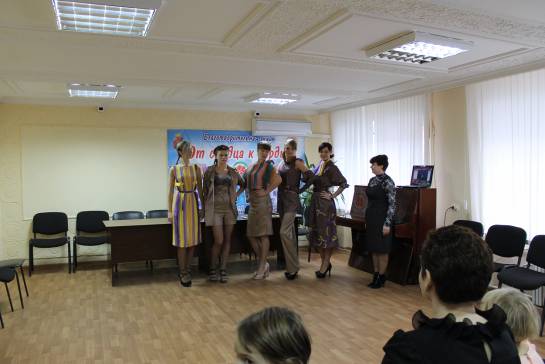 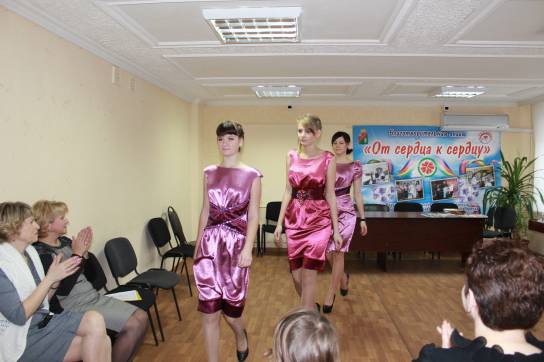 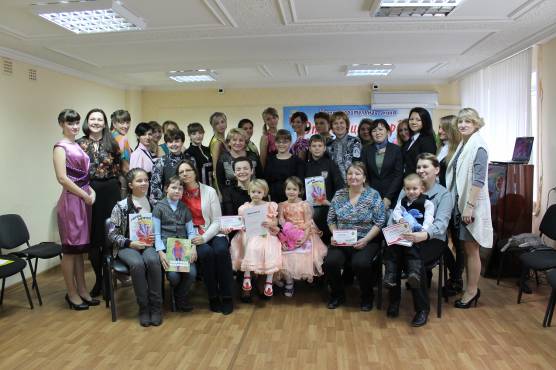 